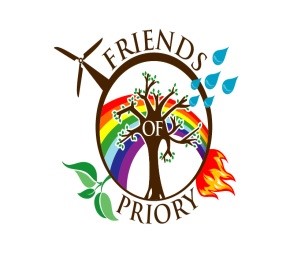 Friends of Priory SchoolCharity no: 1085742AGMTuesday 18 October 2022 -    7pm – 8pm1. PresentJim Endersby (Chair), Fred Hoad (Treasurer), Amanda Burgess (Community Liaison & Income Generating Manager), Andrea Eserin, Jen Lelliott, Quincy Whitaker, Fiona Griffin, Jon Curtis Brignell (Headteacher), Tim Harris, Suzanne Howells (Assistant Head), Vitalina Fesyk, Abi Saunders 2. Apologies Harry Mole (Secretary), Robert Massey, Helen Perkyns, Clare Rolfe  3. Election of Secretary In Harry's absence, Jim opened the position of Secretary. Harry re-elected as SecretaryNominated by QuincySeconded by Fi4. Annual Report by the ChairJim Endersby reported. Jim’s detailed Chair’s Report will be uploaded to the Friends of Priory website.  Jim explained that the remit of the FoP is to provide enhancement for the benefit of the school, at the school's discretion.Friends is not a lobbying group; we do not get involved in the running of the school. Jim reminded the committee that the accumulation of money is not a charitable endeavour. Jim thanked the FoP, especially Liz, and all the volunteers for their support. A thank you to Tony Smith as previous headteacher for his support.5. Treasurer’s report Fred Hoad presented his Treasurer’s Report. The Report with detailed accounts will be uploaded to the Friends of Priory website. Money in bank is currently £42393.41.6. Election of Committee The following people were duly elected:  Chair: Quincy Whitaker was elected.Nominated by Jen.Seconded by Jim.Treasurer: Fred Hoad was re-elected  Nominated by AndreaSeconded by QuincyThe Refreshments and Events officers are Fi Griffin handing over to Andrea Eserin.  Communications officers are Fi Griffin handing over to Jen Lelliott and Harry Webb (as Secretary) Jim is happy to continue to update the FOP website for now but needs to hand over by the end of the year as his child is Year 11. 7. Any Other Business Quincy took the Chair and introduced herself.  Quincy enquired re. new parent event as this is something we have traditionally been involved with. Amanda said that this is not something that staff would now be able to do, going forward.FoP discussed and decided that current volunteer levels would not be high enough to take this on alone. Christmas event held by school - being discussed. FoP to become involved in 'The Makers Fair' advertising for stall holders and providing refreshments. Proposed date is Thu 15th Dec 6-7 for concert. Volunteers needed for set up. Fi, Andrea, Abi, Jen happy to support with this.  -   Possible events – Reeves Night, Jim lecture, Eurovision event, refreshments for Sports Day, BBQ music and drinks in the summer.-    Request for funding for sports and games equipment as the kids get bored at playtimes.We also need details of previous funding commitments re Jamie’s Farm and the umbrella installation – AJB to bring to next meetingJon suggested one 'big' event per term.Discussion re Year 7 get together next year (in January or summer). Jon discussed enrichment opportunities for children at school e.g. lighting desk as discussed previously, sports equipment for break time. JCB said that the leadership team are now well versed in what the FoP provide. Quincy proposed future meetings alternating between pub and zoom. Formal thanks were given to Jim as Chair and Liz as Secretary. 8. Date of next meeting:Maker's Fair meeting Monday 14th November 2022 7.30 at a pub.The meeting closed at 7.49pm